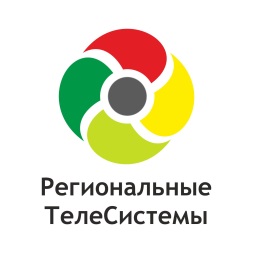 Генеральному директоруООО «Региональные ТелеСистемы Групп»Романенко Д.В.г. Белгород, ул. Костюкова, дом 13 б, офис 3от Абонента Фамилия _________________________________________________________________________________ Имя _____________________________________________________________________________________ Отчество _________________________________________________________________________________Адрес регистрации заявителя _____________________________________________________________________Адрес подключения услуги ________________________________________________________________________Документ удостоверяющий личность _______________________________________________________________                                                                         (серия, номер, дата выдачи документа и наименование органа выдавшего документ)________________________________________________________________________________________________Контактный номер телефона _______________________________________________________________________Номер договора ________________________________________Заявлениео переоформлении договора об оказании услуг связи  Прошу переоформить вышеуказанный договор об оказании услуг связи (Интернет/КТВ) на нового абонентас «____» _____________ 20___ г.   ФИО___________________________________________________________________________________________документ удостоверяющий личность _______________________________________________________________(серия, номер, дата выдачи документа и наименование органа, выдавшего документ)        _______________________________________________________________________________________________адрес регистрации _______________________________________________________________________________в связи с: _______________________________________________________________________________________Согласен с переоформлением вышеуказанного Договора. Обязуюсь погасить задолженность. (последняя фраза применятся при необходимости)                                                                                     __________________________/___________________                                                                                                                                                          Ф.И.О. / (подпись абонента/принимающая сторона)Служебные отметки:Заявление принято к исполнению  «_____» _______________ 20___г.____________________________________________________________________                (Ф.И.О., подпись сотрудника ООО «Региональные ТелеСистемы Групп»)                                                                                                                   «_____» _______________ 20____ г._______________________/______________                  Ф.И.О./ (подпись абонента/передающая сторона)